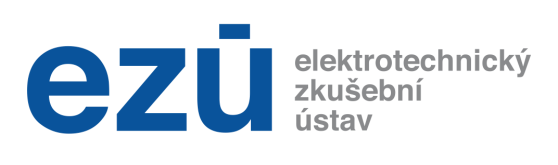 NÁVRH PLÁNU POSUZOVÁNÍ v rámci Atestace dlouhodobého řízení ISVSProgram auditu je rámcový a může být v případě potřeby upraven při úvodním jednáníNavrhl/a: Dne:      Druh auditu: Atestace dlouhodobého řízení ISVSAtestace dlouhodobého řízení ISVSAtestace dlouhodobého řízení ISVSNorma: Zákon č. 365/2000 Sb.Vyhláška  Vyhláška č.529/2006 Sb.Zákon č. 365/2000 Sb.Vyhláška  Vyhláška č.529/2006 Sb.Zákon č. 365/2000 Sb.Vyhláška  Vyhláška č.529/2006 Sb.Datum auditu:Organizace:Vedoucí auditor:Předmět audituMísto prověrkyAuditorZástupceMČ P5